Construction Engineering Master Plan and Advising RecordCatalog Year 2023-24Impaction Criteria: MATH 150 & 151, CHEM 202 or 200, PHYS 195 & 196, and CIVE 225 (all passed w/C or better, with overall GPA of 2.7 or higher)Master Plan: You must send the updated version of your Master Plan to your assigned Major Advisor each semester. This include any grades for courses completed and any changes to course pacing. General Education: You must complete the GE requirements for your original catalog year. For Explorations, only courses that satisfy Cultural Diversity are indicated.  If you are following the current catalog requirements, you are required to make sure you are on track with any changes until graduation. American Institutions: A course may satisfy more than one area. Refer to the SDSU university catalog for a list of approved pairs of courses. These courses have overlap areas, but no more than two American Institutions courses may apply to General Education.GWAR: Engineering students will satisfy the Graduation Writing Assessment Requirement through completion of your Senior Design course. CIVE 495W must be passed with a grade of C or better.Professional Electives: Three units from Technical Elective A: CIVE 421, 465, 523, 525, 528, or CONE 520; and one unit from Technical Elective B: CONE 499Semester-only Courses: CIVE 121 (S), CONE 201 (S), CONE 215 (F), CONE 280 (S), CONE 301 (F), CONE 312 (F), CONE 320 (F), CONE 340, CONE 479 (S), CONE 480 (S), CONE 590 (S)CIVE 495: Please refer to Department Policy from CCEE@sdsu.edu email Date Submitted by Student: Date Reviewed by Advisor: Advising Notes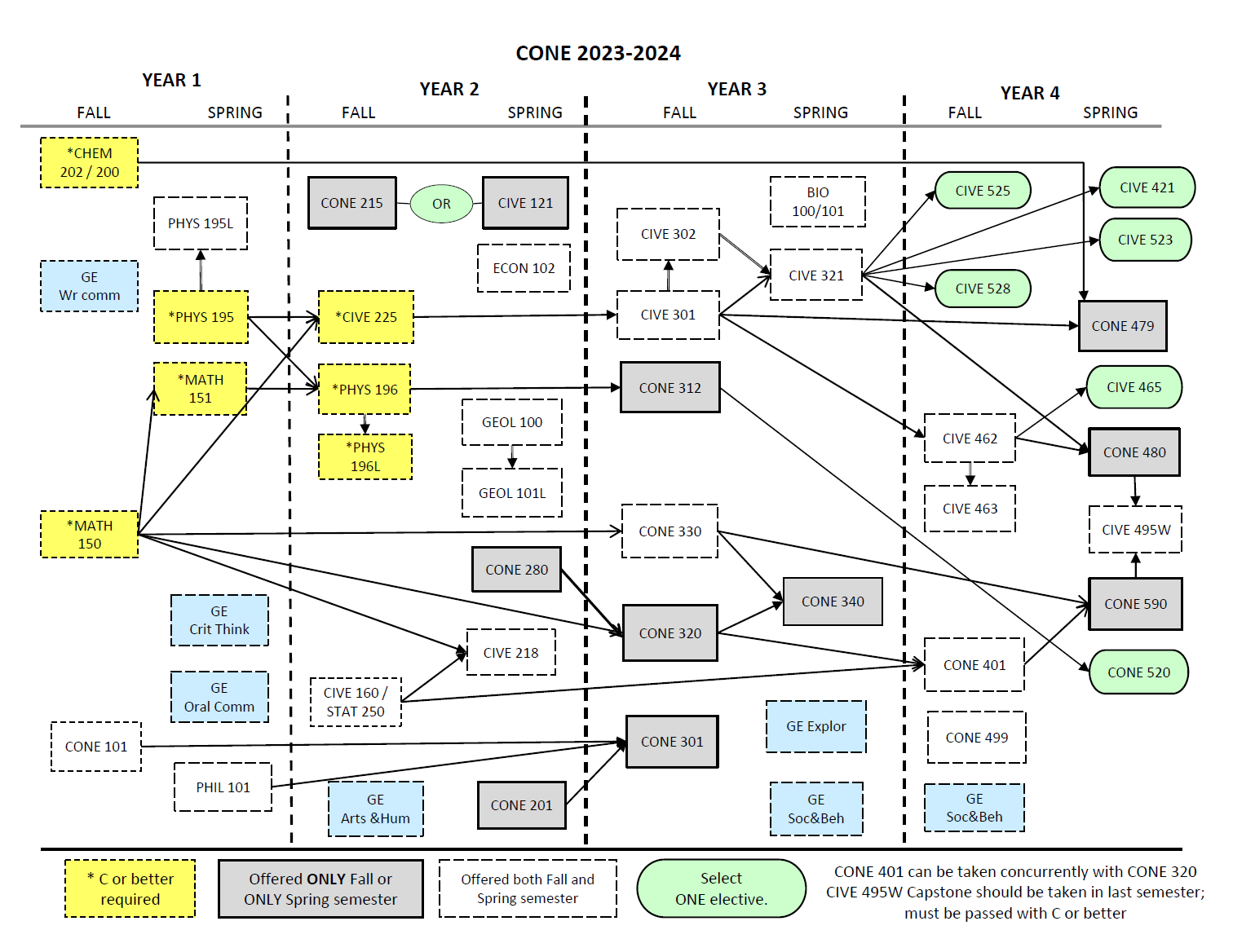 Name: Red ID:Email:Advisor: SDSU CoursesSDSU CoursesTransfer CoursesTransfer CoursesAdvising RecordAdvising RecordAdvising RecordAdvising RecordAdvising RecordAdvising RecordAdvising RecordAdvising RecordRequirementsGradeCourse #SchoolF23S24F24S25F25S26F26S27MATH 150 (4)CONE 101 (3)CHEM 202* (4)PHIL 101 (3)MATH 151 (4)PHYS 195 (3)PHYS 195L (1)CIVE 160* (3)CIVE 225 (3)CONE 215* (3)PHYS 196 (3)PHYS 196L (1)ECON 102 (3)CIVE 218 (3)CONE 201 (3)CONE 280 (3)GEOL 100 (3)SDSU CoursesSDSU CoursesTransfer CoursesTransfer CoursesAdvising RecordAdvising RecordAdvising RecordAdvising RecordAdvising RecordAdvising RecordAdvising RecordAdvising RecordRequirementsGradeCourse #SchoolF23S24F24S25F25S26F26S27GEOL 101 (1)CIVE 301 (3)CIVE 302 (1)CONE 301 (3)CONE 312 (3)CONE 320 (3)CONE 330 (3)BIOL 100* (3)CIVE 321 (3)CONE 340 (3)CIVE 462 (3)CIVE 463 (1)CONE 401 (3)CONE 499 (1)CIVE 495W (3) passed w/ grade C or betterCONE 479 (3)CONE 480 (3)CONE 590 (3)Tech. Elective ASDSU CoursesSDSU CoursesTransfer CoursesTransfer CoursesAdvising RecordAdvising RecordAdvising RecordRequirementsGradeCourse #SchoolSemesters at SDSUSemesters at SDSUSemesters at SDSUAmerican InstitutionsAmerican InstitutionsAmerican InstitutionsAmerican InstitutionsFALLSPRINGSUMMERI. Communication & Critical ThinkingI. Communication & Critical ThinkingI. Communication & Critical ThinkingI. Communication & Critical ThinkingFALLSPRINGSUMMERII.A. Natural Sciences & Quantitative ReasoningII.A. Natural Sciences & Quantitative ReasoningII.A. Natural Sciences & Quantitative ReasoningII.A. Natural Sciences & Quantitative ReasoningFALLSPRINGSUMMERAutomatically satisfied with completion of major prepAutomatically satisfied with completion of major prepAutomatically satisfied with completion of major prepAutomatically satisfied with completion of major prepII.B. Foundations: Social & Behavioral SciencesII.B. Foundations: Social & Behavioral SciencesII.B. Foundations: Social & Behavioral SciencesII.B. Foundations: Social & Behavioral SciencesFALLSPRINGSUMMERII.C. Foundations: Arts & HumanitiesII.C. Foundations: Arts & HumanitiesII.C. Foundations: Arts & HumanitiesII.C. Foundations: Arts & HumanitiesFALLSPRINGSUMMER or III. Lifelong Learning & Self-DevelopmentIII. Lifelong Learning & Self-DevelopmentIII. Lifelong Learning & Self-DevelopmentIII. Lifelong Learning & Self-DevelopmentIII. Lifelong Learning & Self-DevelopmentIII. Lifelong Learning & Self-DevelopmentIII. Lifelong Learning & Self-DevelopmentAutomatically satisfied with completion of major prepAutomatically satisfied with completion of major prepAutomatically satisfied with completion of major prepAutomatically satisfied with completion of major prepIV.A. Explorations: Natural SciencesIV.A. Explorations: Natural SciencesIV.A. Explorations: Natural SciencesIV.A. Explorations: Natural SciencesIV.A. Explorations: Natural SciencesIV.A. Explorations: Natural SciencesIV.A. Explorations: Natural SciencesAutomatically satisfied with completion of major requirementsAutomatically satisfied with completion of major requirementsAutomatically satisfied with completion of major requirementsAutomatically satisfied with completion of major requirementsIV.B. Explorations: Social & Behavioral SciencesIV.B. Explorations: Social & Behavioral SciencesIV.B. Explorations: Social & Behavioral SciencesIV.B. Explorations: Social & Behavioral SciencesIV.B. Explorations: Social & Behavioral SciencesIV.B. Explorations: Social & Behavioral SciencesIV.B. Explorations: Social & Behavioral SciencesAutomatically satisfied with completion of major requirementsAutomatically satisfied with completion of major requirementsAutomatically satisfied with completion of major requirementsAutomatically satisfied with completion of major requirementsIV.C. Explorations: Humanities/Cultural DiversityIV.C. Explorations: Humanities/Cultural DiversityIV.C. Explorations: Humanities/Cultural DiversityIV.C. Explorations: Humanities/Cultural DiversityFALLSPRINGSUMMERV. Ethnic Studies (GE & Graduation Requirement)V. Ethnic Studies (GE & Graduation Requirement)V. Ethnic Studies (GE & Graduation Requirement)V. Ethnic Studies (GE & Graduation Requirement)FALLSPRINGSUMMERGraduation Writing Assessment Requirement (GWAR)Graduation Writing Assessment Requirement (GWAR)Graduation Writing Assessment Requirement (GWAR)Graduation Writing Assessment Requirement (GWAR)Graduation Writing Assessment Requirement (GWAR)Graduation Writing Assessment Requirement (GWAR)Graduation Writing Assessment Requirement (GWAR)Automatically satisfied with completion of senior design when passed with a grade of C or betterAutomatically satisfied with completion of senior design when passed with a grade of C or betterAutomatically satisfied with completion of senior design when passed with a grade of C or betterAutomatically satisfied with completion of senior design when passed with a grade of C or better